9 March 2015SUPPLEMENTARY NOTE TO THE GUIDELINES FOR THE BUILT ENVIRONMENT PERFORMANCE PLAN (BEPP) 2015/16-2017/18 The Guidance Note for the BEPP 2015/16-2017/18 was issued in October 2015. This supplementary note has been drafted to provide further clarity after the receipt of all 8 Draft BEPPs in November 2014, and the completion of the BEPP Reviews in February 2015.  This Supplementary Note therefore:- Describes the format for the pipeline of catalytic urban development projects; Details the information required on the allocation of grant funding to projects in the capital investment programme; andClarifies the information required for outputs associated with grant funded projects. INTRODUCTIONThe key focus of the BEPPs guidelines for the 2015/16 MTREF is to emphasize the implementation of the pipeline of catalytic urban development projects.  Metropolitan municipalities have used the Urban Network Strategy to spatially target “integration zones” as areas for priority development. This exercise is intended to identify catalytic projects that crowd-in public investment in order to leverage private sector and household investments in urban development and, in so doing, contribute to more inclusive growth. The BEPP Review process highlighted a number of issues that need to be addressed to improve the quality of the 2015/16 final BEPP submissions, including:-Insufficient detail on catalytic urban development projects, with levels of information and formatting varying widely; andInadequate information for reporting on and monitoring of inputs, outputs, outcomes and impacts with respect to the allocation of built environment grants vis a vis the cities’ capital investment programme.  These issues point to underlying weaknesses in the link between planning and implementation. The next few months (up to the May 2015 final Council-approved BEPP) provides an opportunity to close the gap on information on the pipeline of catalytic urban development projects and the application of grant funding. Senior leadership from metropolitan municipalities have jointly committed with the Ministers of Finance and Cooperative Governance, to making this happen. This is an important commitment   given the emphasis on accelerating infrastructure investment by the Minister of Finance in his 2015 Budget Speech, (pages 14 and 15). This joint commitment by National Treasury and metropolitan municipalities to accelerate infrastructure investment, improve infrastructure maintenance and strengthen financial management will be evident when metropolitan municipalities announce details of their capital investment programmes in their forthcoming 2015/16 MTREF Budgets, IDPs and BEPPs.  This Supplementary Note is therefore intended to improve the quality of information on the pipeline of catalytic urban development projects with the objective of improving government efficiency and effectiveness in the delivery of infrastructure in metropolitan areas.    FORMAT FOR THE PIPELINE OF CATALYTIC URBAN DEVELOPMENT PROJECTS Various government departments are focusing on catalytic projects. Metropolitan municipalities have identified their own catalytic projects and the provincial and national spheres of government including state-owned entities have their own initiatives underway. There are various definitional issues about what constitutes a catalytic project. While the BEPP guidelines provide often complementary guidance, it is the metropolitan interpretation and alignment that should take precedence.  All metropolitan municipalities are already able to identify a pipeline of catalytic urban development projects even though they refer to them in different ways. A standardized format which articulates this pipeline of catalytic projects will enable various stakeholders to engage with metropolitan municipalities to prioritise projects, allocate resources, identify the dependencies to mitigate risks, and in this way enable effective tracking of project implementation. This is especially important to encourage the interest of potential private sector investors.   Generally, a package of projects forms a programme of intervention. A focus on the project pipeline rather than individual projects only, (whether mega, large or small projects) will enable effective identification, description and tracking of such interventions. Projects within a programme/pipeline can be prioritised and sequenced in terms of dependencies (for instance, which projects are needed to unlock resources, align with budget cycles, are in states of readiness, respond to market conditions, as well as manage political expectations). Projects within such a pipeline can be supported to manage potential risks and clearly demonstrate the consequences of delays.  It will also allow for improved resource allocation across spheres and entities, clearer monitoring, better project management and improved political reporting and project marketing. The packaging of projects into a pipeline in a particular space, for example within Integration Zones (as per the UNS) should include the following:-Metropolitan municipalities are requested to use the format in Annexure A for the pipeline of catalytic urban development projects. Each required field of information in terms of the format is detailed in the Annexure A in text and graphic format (Figures 1 and 2) and translated into the Excel template in Annexure 2..   APPLICATION OF GRANT FUNDING TO CAPITAL INVESTMENT PROGRAMMESGrants constitute a significant though varying component of funding for projects across metropolitan municipalities. It is important to describe the mix of funding sources allocated to a project within a pipeline/programme. When completing information field 7 (Funding Sources by Project Phase as outlined in Annexure A), please name the specific grant/grants (for instance, Urban Settlements Development Grant, Human Settlements Development Grant, Integrated National Electrification Programme Grant, Public Transport Infrastructure Grant, and Neighbourhood Development Programme Grant). This information will be read in conjunction with the relevant documents required for each of these grants submitted to the relevant national or provincial department. The specific outputs of the grants would be captured under information fields 4, 5 and 6 as outlined in Annexure A. 4. OUTPUT TARGETS FOR GRANT FUNDED PROJECTSTargets associated with each project, in accordance with grant reporting requirements, are needed. This will enable the city as well as other stakeholders, to track progress with implementation and provide appropriate support, as the links between inputs and outputs will be more clearly identifiable. Cities will retain the flexibility to allocate grants, (as a project input) and still clearly demonstrate what output/s are produced. Collectively the outputs of all projects should contribute to outcomes and impacts.---------------------------------------------------------------------------------------------------------------------------For queries please do not hesitate to contact Yasmin Coovadia, 083 291 2723, Yasmin.Coovadia@treasury.gov.za or your assigned  CSP Co-ordinator:---------------------------------------------------------------------------------------------------------------------------References Budget Speech, Minister of Finance, 25 February 2015.Guidance Note for the Built Environment Performance Plan 2015/16 – 2017/18, October 2014Minutes of the meetings on accelerating urban infrastructure investment to catalyse inclusive economic growth in the 2015 MTEF,12 and 17 February 2015 (meeting of DG with Municipal Managers; meeting of Minister with Mayors)ANNEXURE AThis Annexure provides definitions for the fields of information requested from metropolitan municipalities on their pipeline of urban development catalytic projects. The format is pictorially depicted in Figures 1 and 2. The format is captured in the attached Excel and returned to National Treasury together with the Council-approved BEPP. Description of Programme Name and describe the overarching programme in terms of transformative objectives, policies and strategies [e.g. Urban network Strategy], including a description of how the precincts, networks and projects combine to create the programme.Name and description of project This should be a specific name and project, and not “informal settlement upgrade” and it should be clear as to how this project contributes and relates to the overarching programme. These should be listed in order of importance and sequencing. Location of project This should be by specific area and GPS coordinates to easily locate the projects.TypeClear and standard descriptions, including sub-typesResidential:Subsidised (by subsidy type)SocialMarket (low, middle, upper)Ownership/Rental* NB: Avoid using the term “Gap” market as it is too broad.Commercial:OfficeRetailIndustrialHospitalityQuantity – self explanatoryUnit – self explanatoryFunding Sources by Project Phase – self explanatoryAmount by Project Phase – self explanatorySpend by Project Phase– self explanatoryStart Date by Project Phase– self explanatoryCompletion Date by Project Phase– self explanatory12. Status by project phaseThe status should be described as per the elements of the different phases of the project cycle see Figure 3. For example, for the “Planning and Packaging” Phase, the following elements could be reported on:Concept finalisationTender, contract & manage consultants to do:Detailed designDetailed feasibility:Market researchDetailed costingAttain development rightsRaise financePhasing/Site packagingDevelopment guidelinesMarketing 13. DependenciesDescription of project dependencies in terms of:Political approvalSite acquisitionRights approvalBudget approvalRelated project completion e.g. infrastructure14. AgencyPersonnel and departments responsible for driving and coordinating the project, including contact details.15. Key documentation by project phaseInceptionConcept reportAcquisition documents [e.g. sale agreement]PrefeasibilitySite analysis reportMarket reportZoning certificateTitle deed/S.G. diagramProject delivery modelE.g. Memo of understanding/ partnership contractual documentsPlanning & packagingDetailed designFeasibilityProject guidelinesSite preparationTender documentationSite disposalDisposal documentsManagement agreements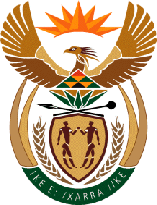 NATIONAL TREASURYREPUBLIC OF SOUTH AFRICAFieldsInformationName and description of programmeName and description of projectLocation of projectType of projectQuantityUnitFunding sources by project  phaseAmount by project phaseExpenditure by project phaseStart date by project phaseCompletion date by project phaseStatus by project phaseDependenciesAgencyKey Documentation by project phasePROGRAME OF INTERVENTION – PROJECT PIPELINEPROGRAME OF INTERVENTION – PROJECT PIPELINEPROGRAME OF INTERVENTION – PROJECT PIPELINEPROGRAME OF INTERVENTION – PROJECT PIPELINEPROGRAME OF INTERVENTION – PROJECT PIPELINEPROGRAME OF INTERVENTION – PROJECT PIPELINEPROGRAME OF INTERVENTION – PROJECT PIPELINEPROGRAME OF INTERVENTION – PROJECT PIPELINEPROGRAME OF INTERVENTION – PROJECT PIPELINEPROGRAME OF INTERVENTION – PROJECT PIPELINEPROGRAME OF INTERVENTION – PROJECT PIPELINEPROGRAME OF INTERVENTION – PROJECT PIPELINEPROGRAME OF INTERVENTION – PROJECT PIPELINEPROGRAME OF INTERVENTION – PROJECT PIPELINEPROGRAME OF INTERVENTION – PROJECT PIPELINEPROGRAME OF INTERVENTION – PROJECT PIPELINE1. Name and Description  of Programme & Sequence of projects2. Name and Description of project3. Location By Area and GPS Co-ordinates4. Type5. Quantity6. Unit7. Funding Sources by Project Phase8. Amount by Project Phase9. Spend by Project Phase10. Start Date by Project Phase11. Completion Date by Project Phase12. Current Status by Project Phase13. Dependencies14. Agency e.g. Department/Individual15. Key Documentation by Project Phase[Dropbox link]Network ElementHub / CorridorPrecinct 1Project 1.Project 2.Precinct 2Project 1.Project 2.